Санкт-Петербургское государственное бюджетное профессиональное образовательное учреждение «Оптико-механический лицей»Рассмотрено							Утверждаюна заседании МК по                                              		Зам. директора по УПРнаправлению ОГСЭ дисциплины       			___________ Л.Н.ФилипповаПротокол № __от «__» августа 201__Председатель МК_______Л.А. Васенкова		«____»___________ 201___г.Методические указания по самостоятельной работе для обучающихсяДисциплина «Безопасность жизнедеятельности»Специальности:        12.02.05 Оптические и оптико-электронные приборы и системы (на базе основного общего образования с получением среднего общего образования – 3 года 10 месяцев)54.02.08 Техника и искусство фотографии (на базе основного общего образования с получением среднего общего образования, углубленная подготовка – 3 года 10 месяцев)Профессия:29.01.25 Переплетчик (на базе основного общего образования с получением среднего общего образования – 3 года 10 месяцев)Разработчик: преподаватель Горбунов С.В.Санкт-Петербург2016 г.Санкт-Петербургское государственное бюджетное профессиональное образовательное учреждение «Оптико-механический лицей»Рассмотрено							Утверждаюна заседании                                              			Зам. директора по УПРМК гуманитарных дисциплин       				___________ Л.Н.ФилипповаПротокол № __от «__» августа 201__Председатель МК_______Л.А.Васенкова			«____»___________ 201___г.Методические указания по самостоятельной работе для обучающихсяДисциплина «Безопасность жизнедеятельности»Профессии:29.01.27 Мастер печатного дела (на базе основного общего образования с получением среднего общего образования – 3 года 10 месяцев)29.01.27 Мастер печатного дела (на базе основного общего образования с получением среднего общего образования – 3 года 5 месяцев)Разработчик: преподаватель Горбунов С.В.Санкт-Петербург2015 г.ВВЕДЕНИЕСогласно требований ФГОС СПО и плана учебного процесса каждый обучающийся обязан выполнить по учебной дисциплине «Безопасность жизнедеятельности» определенный объем внеаудиторной самостоятельной работы.Цель методических указаний состоит в обеспечении эффективности самостоятельной работы, определении ее содержания, установления требований к оформлению и результатам самостоятельной работы. Целями внеаудиторной самостоятельной работы обучающихся по дисциплине «Безопасность жизнедеятельности» являются:1.	Систематизация и закрепление полученных теоретических знаний.2.	Углубление и расширение знаний.3.	Развитие исследовательских умений.ЗАДАНИЯ САМОСТОЯТЕЛЬНЫХ РАБОТ ПО  БЕЗОПАСНОСТИ ЖИЗНЕДЕЯТЕЛЬНОСТИ29.01.27 Мастер печатного дела (на базе основного общего образования с получением среднего общего образования – 3 года 10 месяцев)29.01.27 Мастер печатного дела (на базе основного общего образования с получением среднего общего образования – 3 года 5 месяцев)ЗАДАНИЯ САМОСТОЯТЕЛЬНЫХ РАБОТ ПО  БЕЗОПАСНОСТИ ЖИЗНЕДЕЯТЕЛЬНОСТИ12.02.05 Оптические и оптико-электронные приборы и системы (на базе основного общего образования с получением среднего общего образования – 3 года 10 месяцев)54.02.08 Техника и искусство фотографии (на базе основного общего образования с получением среднего общего образования, углубленная подготовка – 3 года 10 месяцев)29.01.25 Переплетчик (на базе основного общего образования с получением среднего общего образования – 3 года 10 месяцев)Перечень самостоятельных работОтветы на вопросыСамостоятельная работа №1 Ответы на вопросы по теме «Требования к устойчивости объектов»Самостоятельная работа №3 Ответы на вопросы по теме «Мероприятия по повышению устойчивости объекта в ЧС»Самостоятельная работа №5 Ответы на вопросы по теме «Электрический ток в быту»Самостоятельная работа №8 Ответы на вопросы по теме «Усиление роли ГО на современном этапе»Самостоятельная работа №12 Ответы на вопросы по теме «Способы защиты населения от оружия массового поражения»Самостоятельная работа №15 Ответы на вопросы по теме «Пожарная безопасность. Права и обязанности граждан в области пожарной безопасности»Самостоятельная работа №17 Ответы на вопросы по теме «Назначение и состав Вооруженных Сил Российской Федерации»Самостоятельная работа №21 Ответы на вопросы по теме «Огневая подготовка»Самостоятельная работа №24 Ответы на вопросы по теме «Строевая подготовка»Самостоятельная работа №26 Ответы на вопросы по теме «Порядок и правила оказания первой помощи пострадавшим»Самостоятельная работа №27 Ответы на вопросы по теме «Неотложные состояния»Составление выписокСамостоятельная работа №4 Составление выписок из Справочника по поражающему действию ядерного оружия Самостоятельная работа №6 Составление выписок из Справочника по поражающему действию химического оружия вероятного противника Самостоятельная работа №9 Составление выписок из ФЗ «О гражданской обороне»Самостоятельная работа №13 Составление выписок из Руководства по эксплуатации средств индивидуальной защитыСамостоятельная работа №18 Составление выписок из ФЗ «О воинской обязанности и военной службе»Самостоятельная работа №22 Составление выписок из Наставления по стрелковому делуСоставление презентацийСамостоятельная работа №7 Подготовка презентации по теме «Вред компьютера»Самостоятельная работа №11 Подготовка презентации по теме «Химическое оружие», «Биологическое оружие»Самостоятельная работа №23 Подготовка презентации по теме «История создания АК-47»Самостоятельная работа №28 Составление презентации по теме «Неотложные состояния»Составление конспектаСамостоятельная работа №2 Составление конспекта по теме «Устойчивость объекта»Самостоятельная работа №10 Составление конспекта по теме «Химическое оружие»Самостоятельная работа №14 Составление конспекта по теме «Средства индивидуальной защиты»Самостоятельная работа №19 Составление конспекта по теме «Профессиональные знания в военной службе»»Самостоятельная работа №20 Составление конспекта по теме «Военная присяга»Изучение нормативных документовСамостоятельная работа №16 Составление по нормативным документам инструкций по пожарной безопасностиСамостоятельная работа №25 Решение ситуационных задач по теме «Изучение статей строевого устава – общие положения»Самостоятельная работа №29 Решение ситуационных задач по неотложным состояниямСамостоятельная работа №1«Ответы на вопросы по теме «Требования к устойчивости объектов»Цель: подготовить ответы на вопросы по теме.Литература:Косолапова Н.В., Прокопенко Н.А. Побежимова Е.Л. Безопасность жизнедеятельности: учебник для профессий среднего профессионального образования: Рекомендовано ФГАУ «ФИРО» -6-е издание, исправленное, 2015.Интернет-источники: ru.wikipedia.orgХод работыИспользуя предложенную литературу и интернет-источники ответить на следующие вопросы:1.Что называется объектом экономики?2. Что такое  устойчивость функционирования объекта экономики при ЧС?3. Какие факторы влияют на устойчивое функционирование объекта экономики в условиях ЧС?Формат выполнения: подготовка ответов на вопросы.Форма сдачи отчетности: письменные ответы на вопросы в тетради.Самостоятельная работа №3«Ответы на вопросы по теме «Мероприятия по повышению устойчивости объекта в ЧС»Цель: подготовить ответы на вопросы по теме.ЛитератураКосолапова Н.В., Прокопенко Н.А. Побежимова Е.Л. Безопасность жизнедеятельности: учебник для профессий среднего профессионального образования: Рекомендовано ФГАУ «ФИРО» -6-е издание, исправленное, 2015.Интернет-источники: ru.wikipedia.orgХод работыИспользуя предложенную литературу и интернет-источники ответить на следующие вопросы:1.На каком этапе осуществляется первоначальная оценка устойчивости функционирования объекта?2. Какие мероприятия проводятся для обеспечения защиты и жизнедеятельности рабочих и служащих в условиях ЧС?3.Какие мероприятия проводятся для обеспечения защиты основных производственных фондов в условиях ЧС?Формат выполнения: подготовка ответов на вопросы.Форма сдачи отчетности: письменные ответы на вопросы в тетради.Самостоятельная работа №5«Ответы на вопросы по теме  «Электрический ток в быту»Цель: подготовить ответы на вопросы по теме.Литература:Косолапова Н.В., Прокопенко Н.А. Побежимова Е.Л. Безопасность жизнедеятельности: учебник для профессий среднего профессионального образования: Рекомендовано ФГАУ «ФИРО» -6-е издание, исправленное, 2015.Интернет-источники: ru.wikipedia.orgХод работыИспользуя предложенную литературу и интернет-источники ответить на следующие вопросы:1.Каковы поражающие факторы воздействия электрического тока?2.В чем физический смысл определения «Шаговое напряжение»?3.Как оказать первую помощь пострадавшему, получившему электрический ожог?Формат выполнения: подготовка ответов на вопросы.Форма сдачи отчетности: письменные ответы на вопросы в тетради.Самостоятельная работа №8«Ответы на вопросы по теме  «Усиление роли  ГО на современном этапе»Цель: подготовить ответы на вопросы по теме.Литература:Косолапова Н.В., Прокопенко Н.А. Побежимова Е.Л. Безопасность жизнедеятельности: учебник для профессий среднего профессионального образования: Рекомендовано ФГАУ «ФИРО» -6-е издание, исправленное, 2015.Интернет-источники: ru.wikipedia.orgХод работыИспользуя предложенную литературу и интернет-источники ответить на следующие вопросы:1.Приведите примеры из истории военных действий по статистике поражения мирного населения.2.Какие причины обусловили усиление ГО в наше время?3.Дайте определение «Гражданская оборона».Формат выполнения: подготовка ответов на вопросы.Форма сдачи отчетности: письменные ответы на вопросы в тетради.Самостоятельная работа №12«Ответы на вопросы по теме  «Способы защиты населения от оружия массового поражения»Цель: подготовить ответы на вопросы по теме.Литература:Косолапова Н.В., Прокопенко Н.А. Побежимова Е.Л. Безопасность жизнедеятельности: учебник для профессий среднего профессионального образования: Рекомендовано ФГАУ «ФИРО» -6-е издание, исправленное, 2015.Интернет-источники: ru.wikipedia.orgХод работыИспользуя предложенную литературу и интернет-источники ответить на следующие вопросы:1. Каковы способы защиты населения от поражающих факторов ЧС ММ и ВВ?2.В чём различие в оборудовании Укрытия от противо- радиационного укрытия?3.Дайте определение понятию «Загородная зона».Формат выполнения: подготовка ответов на вопросы.Форма сдачи отчетности: письменные ответы на вопросы в тетради.Самостоятельная работа №15«Ответы на вопросы по теме  «Пожарная безопасность. Права и обязанности граждан в области пожарной безопасности»Цель: подготовить ответы на вопросы по теме.Литература:Косолапова Н.В., Прокопенко Н.А. Побежимова Е.Л. Безопасность жизнедеятельности: учебник для профессий среднего профессионального образования: Рекомендовано ФГАУ «ФИРО» -6-е издание, исправленное, 2015.Интернет-источники: ru.wikipedia.orgХод работыИспользуя предложенную литературу и интернет-источники ответить на следующие вопросы:1.Какие причины являются преобладающими при возникновении пожаров в местности, где Вы проживаете?2.Каковы обязанности граждан по соблюдению правил пожарной безопасности?3. Каковы права граждан по соблюдению правил пожарной безопасности?Формат выполнения: подготовка ответов на вопросы.Форма сдачи отчетности: письменные ответы на вопросы в тетради.Самостоятельная работа №17«Ответы на вопросы по теме «Назначение и состав Вооруженных Сил Российской Федерации»Цель: подготовить ответы на вопросы по теме.Литература:Косолапова Н.В., Прокопенко Н.А. Побежимова Е.Л. Безопасность жизнедеятельности: учебник для профессий среднего профессионального образования: Рекомендовано ФГАУ «ФИРО» -6-е издание, исправленное, 2015.Интернет-источники: ru.wikipedia.orgХод работыИспользуя предложенную литературу и интернет-источники ответить на следующие вопросы:1.Какие задачи выполняют современные ВС РФ на Ближнем Востоке?2.В чём заключается необходимость объединения ВВС и Космических войск на современном этапе строительства ВС?Формат выполнения: подготовка ответов на вопросы.Форма сдачи отчетности: письменные ответы на вопросы в тетради.Самостоятельная работа №21«Ответы на вопросы по теме  «Огневая подготовка»Цель: подготовить ответы на вопросы по теме.Литература:Косолапова Н.В., Прокопенко Н.А. Побежимова Е.Л. Безопасность жизнедеятельности: учебник для профессий среднего профессионального образования: Рекомендовано ФГАУ «ФИРО» -6-е издание, исправленное, 2015.Интернет-источники: ru.wikipedia.orgХод работыИспользуя предложенную литературу и интернет-источники ответить на следующие вопросы:1.Какие приёмы стрельбы Вам известны?2.По какой команде начинается стрельба?3.Какова последовательность принятия положения лежа для стрельбы?Формат выполнения: подготовка ответов на вопросы.Форма сдачи отчетности: письменные ответы на вопросы в тетради.Самостоятельная работа №24«Ответы на вопросы по теме  «Строевая подготовка»Цель: подготовить ответы на вопросы по теме.Литература:1.Косолапова Н.В., Прокопенко Н.А. Побежимова Е.Л. Безопасность жизнедеятельности: учебник для профессий среднего профессионального образования: Рекомендовано ФГАУ «ФИРО» -6-е издание, исправленное, 2015.2.Общевоинские уставы Вооружённых Сил Российской Федерации: по сост. на 2012 год.-М.: ООО «Рид Групп», 2012.- 480 с.Интернет-источники: ru.wikipedia.orgХод работыИспользуя предложенную литературу и интернет-источники ответить на следующие вопросы:1.Какие  разновидности построения взвода существуют?2.При какой команде производятся перестроения взвода?3.Как назначить в строю наблюдателя за воздухом?Формат выполнения: подготовка ответов на вопросы.Форма сдачи отчетности: письменные ответы на вопросы в тетради.Самостоятельная работа №26«Ответы на вопросы по теме  «Порядок и правила оказания первой помощи пострадавшим»Цель: подготовить ответы на вопросы по теме.Литература:Косолапова Н.В., Прокопенко Н.А. Побежимова Е.Л. Безопасность жизнедеятельности: учебник для профессий среднего профессионального образования: Рекомендовано ФГАУ «ФИРО» -6-е издание, исправленное, 2015.Интернет-источники: ru.wikipedia.orgХод работыИспользуя предложенную литературу и интернет-источники ответить на следующие вопросы:1.Какие причины могут привести к нарушениям сердечной деятельности и дыхания?2.Какие существуют методы СЛР?Формат выполнения: подготовка ответов на вопросы.Форма сдачи отчетности: письменные ответы на вопросы в тетради.Самостоятельная работа №27«Ответы на вопросы по теме  «Неотложные состояния»Цель: подготовить ответы на вопросы по теме.Литература:Косолапова Н.В., Прокопенко Н.А. Побежимова Е.Л. Безопасность жизнедеятельности: учебник для профессий среднего профессионального образования: Рекомендовано ФГАУ «ФИРО» -6-е издание, исправленное, 2015.Интернет-источники: ru.wikipedia.orgХод работыИспользуя предложенную литературу и интернет-источники ответить на следующие вопросы:1.Перечислите все состояния, которые называются неотложными.2.Какие существуют порядки действий при неотложных состояниях, в чём их различие?Формат выполнения: подготовка ответов на вопросы.Форма сдачи отчетности: письменные ответы на вопросы в тетради.МЕТОДИЧЕСКИЕ РЕКОМЕНДАЦИИ ПО РАБОТЕ С ТЕКСТОМ (ИСТОЧНИКОМ) и ОТВЕТЫ НА ВОПРОСЫ К ТЕКСТУАлгоритм работы 1. Прочтите название текста (документального источника) и обдумайте его связь с ранее изученным материалом. 2. Внимательно прочтите весь текст. 3. Рассмотрите прилагаемые к тексту иллюстрации, схемы, постарайтесь понять главное в них.4. Начинайте отвечать на вопросы к тексту с вопросов, ответы на которые находятся в самом тексте (репродуктивные вопросы). 5. Вопросы ответы, на которые нет в тексте, требуют ваших знаний и умений по другим темам, дисциплинам или вашего жизненного опыта (вопросы творческого уровня). 6. Вопросы творческого уровня требуют четкой формулировки ответом.Критерии оценки ответов на вопросы:Самостоятельная работа №4«Составление выписок из Справочника по поражающему действию ядерного оружия»Цель: подготовить выписки из справочника.Литература: справочник по поражающему действию ядерного оружияИнтернет-источники:Ход работыИспользуя Справочник по поражающему действию ядерного оружия, выписать:1. Алгоритм действий при обнаружении РЗ превышающего допустимый уровень.2. Алгоритм действий при получении предельно допустимой дозы.Формат выполнения: подготовка выписок.Форма сдачи отчетности:  выписки в тетради.Самостоятельная работа №6«Составление выписок из Справочника по поражающему действию химического оружия вероятного противника»Цель: подготовить выписки из справочника.Литература: справочник по поражающему действию химического оружия вероятного противника.Ход работыИспользуя Справочник по поражающему действию химического оружия вероятного противника, выписать:  ХО возникшую в результате применения противником 0В и определить: средства применения, границы очагов химического поражения, площадь зоны заражения и тип 0В. Формат выполнения: подготовка выписок.Форма сдачи отчетности: выписки в тетради.Самостоятельная работа №9Составление выписок из ФЗ «О гражданской обороне»Цель: подготовить выписки из ФЗ «О гражданской обороне»Литература: ФЗ-28 «О гражданской обороне»Ход работыИспользуя  ФЗ-28 «О гражданской обороне», выписать:Права и обязанности граждан в области гражданской обороны. Силы ГО.Формат выполнения: подготовка выписок.Форма сдачи отчетности: выписки в тетради.Самостоятельная работа №13Составление выписок из Руководства по эксплуатации средств индивидуальной защитыЦель: подготовить выписки из Руководства по эксплуатации средств индивидуальной защиты.Литература: руководств по эксплуатации средств индивидуальной защиты.Ход работыИспользуя  Руководство по эксплуатации средств индивидуальной защиты, выписать: Порядок использования общевойскового защитного комплекта в виде плаща.Формат выполнения: подготовка выписок.Форма сдачи отчетности: выписки в тетради.Самостоятельная работа №18Составление выписок из ФЗ «О воинской обязанности и военной службе»Цель: подготовить выписки из ФЗ «О воинской обязанности и военной службеЛитература: ФЗ «О воинской обязанности и военной службе»Ход работыИспользуя  ФЗ «О воинской обязанности и военной службе», выписать: - В чём состоят функции ВС РФ?- Задачи ВС РФ.Формат выполнения: подготовка выписок.Форма сдачи отчетности: выписки в тетради.Самостоятельная работа №22Составление выписок из Наставления по стрелковому делуЦель: подготовить выписки из Наставления по стрелковому делуЛитература: наставление по стрелковому делуХод работыИспользуя  Наставления по стрелковому делу, выписать: - Назначение и боевые свойства пистолета Макарова, его общее устройство.Формат выполнения: подготовка выписок.Форма сдачи отчетности: выписки в тетрадиМЕТОДИЧЕСКИЕ РЕКОМЕНДАЦИИ ПО СОСТАВЛЕНИЮ ВЫПИСОК«Выписать – значит списать какое-нибудь нужное, важное место из книги, журнала, сделать выборки», и сложность этого вида работы с текстом в том и состоит, чтобы найти выбрать самое нужное из одного или нескольких источников. Умение делать выписки - основа работы над любым тестом. Выписки могут быть двух видов: выписки из книг и статей; ваши собственные материалы. При этой форме работы с текстом Вам помогут следующие положения-советы:-  выписки могут быть дословными (цитаты) или свободными, когда мысли автора читатель излагает самостоятельно;-  записывая цитаты, нужно заключать их в кавычки, оберегать текст от искажений;-  цитата, вырванная из контекста, часто теряет свой первоначальный смысл, нередко приобретая новый. Поэтому, цитируя, старайтесь не обрывать мыслей автора;-  всегда полезно давать точные ссылки на источники (в частности, на страницу книги, а иногда и на абзац и даже строку);-  работая с текстом, полезно делать выписки лишь после того, как вы прочитали текст полностью;-  зная произведение в целом, легче сделать окончательный выбор нужного материала, уточнить, какие выдержки следует сделать;-  в записях можно пользоваться подчеркиваниями и отчеркиваниями. Первые употребляются в тексте, вторые – на полях сбоку текста (вертикальной чертой, фигурной скобкой и т. п.). Правильно подчеркнуть – значит найти в тексте главное, полезное, действительно требующее выделения;-  ключевые слова выносят на поля или подчеркивают другим цветом, привлекая этим к ним внимание. Иногда при записывании ключевые слова выносят в начало предложения;-  в рамки обычно заключают символические выражения, формулы, зависимости, законы, правила;-  записи (их части, связи между ними) полезно расчленять разными средствами. Рациональная неоднородность записей – важное их достоинство;-  интервалы между строками должны позволять вписывать над ними новый текст, исправлять возможные ошибки;-  выписки следует делать чернилами или шариковой ручкой. Карандашами пользуются лишь для каких-либо отметок, выделений при последующей работе;-  записи следует датировать.Критерии оценки выписок:Самостоятельная работа № 7Подготовка презентации по теме «Вред компьютера»Цель: создать презентацию на заданную темуИнформационные источники: Литература:Косолапова Н.В., Прокопенко Н.А. Побежимова Е.Л. Безопасность жизнедеятельности: учебник для профессий среднего профессионального образования: Рекомендовано ФГАУ «ФИРО» -6-е издание, исправленное, 2015.Интернет-источники: ru.wikipedia.orgЗаданиеПользуясь методическими рекомендациями создать презентацию по теме «Вред компьютера»Форма выполнения: создание презентации Форма сдачи отчётности: представление презентации в электронном виде.Самостоятельная работа № 11Подготовка презентации по теме «Химическое оружие»Цель: создать презентацию на заданную темуИнформационные источники: Литература:Косолапова Н.В., Прокопенко Н.А. Побежимова Е.Л. Безопасность жизнедеятельности: учебник для профессий среднего профессионального образования: Рекомендовано ФГАУ «ФИРО» -6-е издание, исправленное, 2015.Интернет-источники: ru.wikipedia.orgЗаданиеПользуясь методическими рекомендациями создать презентацию по теме «Химическое оружие»Форма выполнения: создание презентации Форма сдачи отчётности: представление презентации в электронном виде.Самостоятельная работа № 23Подготовка презентации по теме «История создания АК-47»Цель: создать презентацию на заданную темуИнформационные источники: Литература:Косолапова Н.В., Прокопенко Н.А. Побежимова Е.Л. Безопасность жизнедеятельности: учебник для профессий среднего профессионального образования: Рекомендовано ФГАУ «ФИРО» -6-е издание, исправленное, 2015.Интернет-источники: ru.wikipedia.orgЗаданиеПользуясь методическими рекомендациями создать презентацию по теме «История создания АК-47»В презентации указать не менее 5-8 знаменательных дат и событий по выбранной теме, сопроводить их фотографиями, рисунками, графиками.Форма выполнения: создание презентации Форма сдачи отчётности: представление презентации в электронном виде.Самостоятельная работа №28Составление презентации по теме «Неотложные состояния»Цель: создать презентацию на заданную темуИнформационные источники: Литература:Косолапова Н.В., Прокопенко Н.А. Побежимова Е.Л. Безопасность жизнедеятельности: учебник для профессий среднего профессионального образования: Рекомендовано ФГАУ «ФИРО» -6-е издание, исправленное, 2015.Интернет-источники: ru.wikipedia.orgЗаданиеПользуясь методическими рекомендациями создать презентацию по теме «Неотложные состояния»В презентации указать все виды состояний по выбранной теме, сопроводить их фотографиями, рисунками, описанием.Форма выполнения: создание презентации Форма сдачи отчётности: представление презентации в электронном виде.МЕТОДИЧЕСКИЕ РЕКОМЕНДАЦИИ ПОСОСТАВЛЕНИЮ КОМПЬЮТЕРНОЙ ПРЕЗЕНТАЦИИ Компьютерная презентация дает ряд преимуществ перед обычной бумажно-плакатной. Для полного использования программы подготовки компьютерной презентации (далее в тексте КП) необходимо знать ее особенности. Необходимо начать KП с заголовочного слайда – титульного листаПример заголовочного слайда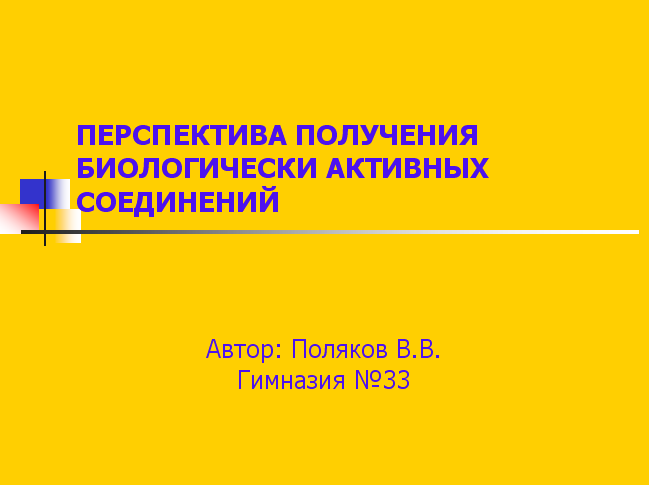    В заголовке указывают название и ФИО автора.     Иногда уместно придумать краткое название и поместить его на все слайды (Вид — Колонтитул — Применить ко всем). Здесь же можно проставить нумерацию слайдов.Пример  слайда.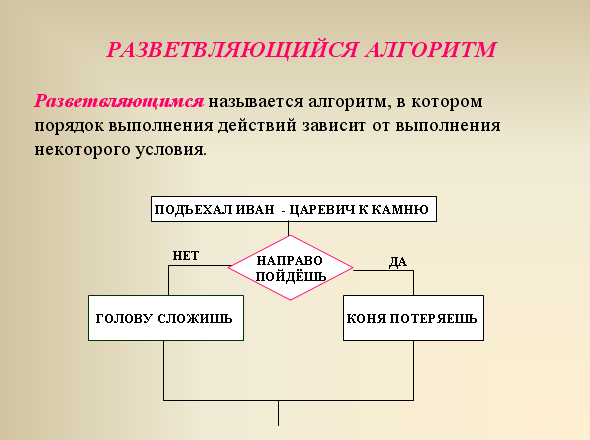 Завершается презентация итоговым слайдом. В нем отражают благодарности руководителю и всем, кто дал ценные консультации и рекомендации.        При разработке оформления используйте дизайн шаблонов (Формат- Оформление слайда). Не увлекайтесь яркими шаблонами, информация на слайде должна быть контрастна фону. Подберите два-три различных фоновых оформления для того, чтобы иметь возможность варьировать фон при плохой проекции.Используйте анимации, но не злоупотребляйте ими (в контекстном меню объекта, которое появляется при нажатии на нем правой кнопки мыши выберите – настройка анимации – эффект анимации из списка). Оптимальной настройкой эффектов анимации является появление в первую очередь заголовка слайда, а затем - текста по абзацам. При этом если несколько слайдов имеют одинаковое название, то заголовок слайда должен постоянно оставаться на экране. Настройте временной режим вашей презентации. Используя меню Показ слайдов -  Настройка времени, узнайте, сколько минут требуется вам на каждый слайд. Используйте интерактивные элементы (гиперссылки и/или управляющие кнопки). Для управления своей КП используйте интерактивные кнопки (вперед-назад) или, в крайнем случае, клавиатуру PgUp - PgDn, Особенно это может пригодиться при ответе на вопросы, когда вас попросят вернуться к определенному слайду. Критерии оценки презентацииОформление слайдов:Представление информации:                  Шкала соответствия количества баллов итоговой оценке:Самостоятельная работа №2Составление конспекта по теме «Устойчивость объекта»Цель: составить конспект по теме.Литература: Бондин В.И., Семехин Ю.Г. Безопасность жизнедеятельности: Учеб. Пособие.- М.:ИНФРА-М: Академцентр, 2013. – 349 с. (Среднее профессиональное образование).Косолапова Н.В., Прокопенко Н.А. Побежимова Е.Л. Безопасность жизнедеятельности: учебник для профессий среднего профессионального образования: Рекомендовано ФГАУ «ФИРО» -6-е издание, исправленное, 2015.Интернет-источники: ru.wikipedia.orgОбщевоинские уставы Вооружённых Сил Российской Федерации: по сост. на 2012 год.-М.: ООО «Рид Групп», 2012.- 480 с.Ход работыПользуясь источниками, составить конспектФормат выполнения: составление конспекта.Форма сдачи отчетности:  письменно конспект в тетради.Самостоятельная работа №10Составление конспекта по теме «Химическое оружие»Цель: составить конспект по теме.Литература: Бондин В.И., Семехин Ю.Г. Безопасность жизнедеятельности: Учеб. Пособие.- М.:ИНФРА-М: Академцентр, 2013. – 349 с. (Среднее профессиональное образование).Косолапова Н.В., Прокопенко Н.А. Побежимова Е.Л. Безопасность жизнедеятельности: учебник для профессий среднего профессионального образования: Рекомендовано ФГАУ «ФИРО» -6-е издание, исправленное, 2015.Интернет-источники: ru.wikipedia.orgОбщевоинские уставы Вооружённых Сил Российской Федерации: по сост. на 2012 год.-М.: ООО «Рид Групп», 2012.- 480 с.Ход работыПользуясь источниками, составить конспектФормат выполнения: составление конспекта.Форма сдачи отчетности:  письменно конспект в тетради.Самостоятельная работа №14Составление конспекта по теме «Средства индивидуальной защиты»Цель: составить конспект по теме.Литература: Бондин В.И., Семехин Ю.Г. Безопасность жизнедеятельности: Учеб. Пособие.- М.:ИНФРА-М: Академцентр, 2013. – 349 с. (Среднее профессиональное образование).Косолапова Н.В., Прокопенко Н.А. Побежимова Е.Л. Безопасность жизнедеятельности: учебник для профессий среднего профессионального образования: Рекомендовано ФГАУ «ФИРО» -6-е издание, исправленное, 2015.Интернет-источники: ru.wikipedia.orgОбщевоинские уставы Вооружённых Сил Российской Федерации: по сост. на 2012 год.-М.: ООО «Рид Групп», 2012.- 480 с.Ход работыПользуясь источниками, составить конспектФормат выполнения: составление конспекта.Форма сдачи отчетности:  письменно конспект в тетради.Самостоятельная работа №19Составление конспекта по теме «Профессиональные знания в военной службе»Цель: составить конспект по теме.Литература: Бондин В.И., Семехин Ю.Г. Безопасность жизнедеятельности: Учеб. Пособие.- М.:ИНФРА-М: Академцентр, 2013. – 349 с. (Среднее профессиональное образование).Косолапова Н.В., Прокопенко Н.А. Побежимова Е.Л. Безопасность жизнедеятельности: учебник для профессий среднего профессионального образования: Рекомендовано ФГАУ «ФИРО» -6-е издание, исправленное, 2015.Интернет-источники: ru.wikipedia.orgОбщевоинские уставы Вооружённых Сил Российской Федерации: по сост. на 2012 год.-М.: ООО «Рид Групп», 2012.- 480 с.Ход работыПользуясь источниками, составить конспектФормат выполнения: составление конспекта.Форма сдачи отчетности:  письменно конспект в тетради.Самостоятельная работа №20Составление конспекта по теме «Военная присяга»Цель: составить конспект по теме.Литература: Бондин В.И., Семехин Ю.Г. Безопасность жизнедеятельности: Учеб. Пособие.- М.:ИНФРА-М: Академцентр, 2013. – 349 с. (Среднее профессиональное образование).Косолапова Н.В., Прокопенко Н.А. Побежимова Е.Л. Безопасность жизнедеятельности: учебник для профессий среднего профессионального образования: Рекомендовано ФГАУ «ФИРО» -6-е издание, исправленное, 2015.Интернет-источники: ru.wikipedia.orgОбщевоинские уставы Вооружённых Сил Российской Федерации: по сост. на 2012 год.-М.: ООО «Рид Групп», 2012.- 480 с.Ход работыПользуясь источниками, составить конспектФормат выполнения: составление конспекта.Форма сдачи отчетности:  письменно конспект в тетради.МЕТОДИЧЕСКИЕ РЕКОМЕНДАЦИИ ПО СОСТАВЛЕНИЮ КОНСПЕКТОВ УЧЕБНОЙ ЛИТЕРАТУРЫПри изучении некоторых материалов, или же во время занятий Вам приходится делать конспекты.Конспект – это краткое письменное изложение чего-либо (лекции, речи, работы и т.п.). Конспект может включать в себя и план, и выписки, и цитаты, и тезисы. Конспект должен быть кратким, но в то же время полно отражать основное содержание. Некоторой помощью для Вас может стать предложенный план работы с текстом учебного материала по составлению конспекта.Виды конспектирования:- заголовочное – когда отдельным частям в тексте даются заголовки;- тезисное – выписываются главные мысли текста, речи;- схематическое – с условным изображением отдельных слов, понятий, связей;-символическое–с применением специальных символов–стенографирование. Обычно при конспектировании применяются одновременно различные его виды.Как составлять конспект1. При чтении изучаемого материала подразделяйте его на основные смысловые части, выделяйте главные мысли и выводы.2. Если составляется план-конспект, формулируйте его пункты и подпункты. Определите, что именно следует включить в план-конспект для раскрытия каждого из них.3. Наиболее существенные положения изучаемого материала последовательно и кратко изложите своими словами или же приведите в виде цитат.4. В конспект включаются не только основные положения, но и  обосновывающие их доводы, конкретные факты и примеры. Изложение их должно быть очень кратким.5. Отдельные слова и целые предложения в конспекте могут быть написаны сокращенно, можно применять условные обозначения, принятые только Вами.6. Применяйте разнообразные способы подчеркивания, выделения самого главного. Используйте цветные карандаши и ручки.При чтении могут делаться различного рода вспомогательные записи – их обычно называют рабочими записями (например, выписываются отдельные мысли, факты, даты, цифры, формулы). Они используются затем при составлении планов, конспектов, тезисов.Внешний вид записей имеет немаловажное значение. Даже рабочие записи, носящие вспомогательный характер, не следует оформлять небрежно. На страницах нужно оставлять поля шириной 3- для заметок и дополнительных сведений. Причем поля должны быть и с внешней, и с внутренней стороны. Здесь существует такое правило: при первоначальном ознакомлении с текстом делать пометки только с одной стороны. Заметки носят индивидуальный характер!При любых записях, даже черновых, нужно следить за грамотностью.При работе с книгой часто пользуются карандашом. Работа с ним допускается только в личных, собственных источниках информации. В чужих используются закладки. На них указывается, какой вопрос освещен на данной странице.Если вы собираете материл по данной теме из разных источников, то удобно делать выписки. В толковом словаре говориться: «Выписать – значит списать какое-нибудь важное, нужное место из книги, журнала, сделать выборки». Выписки могут служить подспорьем для более сложных видов записей, таких как тезисы, конспекты.Критерии оценки конспекта. 
Оценка «отлично» ставится если:
- соблюдена логика изложения вопроса темы; 
- материал изложен в полном объеме; 
- выделены ключевые моменты вопроса; 
- материал изложен понятным языком; 
- формулы написаны четко и с пояснениями; 
- схемы, таблицы, графики, рисунки снабжены пояснениями выполнены в соответствии с предъявляемыми требованиями; 
- к ним даны все необходимые пояснения; 
- приведены примеры, иллюстрирующие ключевые моменты темы. 
Оценка «хорошо» ставится если:
- несоблюдение литературного стиля изложения, 
- неясность и нечеткость изложения, 
- иллюстрационные примеры приведены не в полном объеме.Оценка «удовлетворительно» ставится если:
- конспект составлен небрежно и неграмотно, 
- имеются нарушения логики изложения материала темы, - не приведены иллюстрационные примеры,
- не выделены ключевые моменты темы, 
Оценка «неудовлетворительно» ставится если:
- конспект не соответствует ни одному из вышеперечисленных критериев- конспект отсутствуетСамостоятельная работа №16Составление по нормативным документам инструкций по пожарной безопасностиЦель: разработать Инструкцию по пожарной безопасности для места своего проживания.Литература: ФЗ-69 «О пожарной безопасности»Ход работыПользуясь положениями ФЗ-69 «О пожарной безопасности» разработайте Инструкцию по пожарной безопасности для места своего проживанияФормат выполнения: разработка инструкции.Форма сдачи отчетности:  письменная инструкция в тетради.МЕТОДИЧЕСКИЕ РЕКОМЕНДАЦИИ ПО СОСТАВЛЕНИЮ ИНСТРУКЦИИИнструкции бывают нескольких видов:- общеобъектовые (для всего предприятия);- для отдельных зданий, сооружений, производственных процессов;
- для обеспечения безопасности при временных работах (огневых, строительных и т. д.).В Инструкции нужно отразить порядок:
– содержания территории, зданий, сооружений и помещений, в том числе эвакуационных путей;
– хранения и транспортировки пожароопасных и пожаровзрывоопасных веществ и материалов;
– сбора, хранения и удаления горючих веществ и материалов, содержания и хранения спецодежды;
– осмотра и закрытия помещений по окончании работы;
– уборки горючих отходов и пыли, хранения промасленной спецодежды;
– действий персонала при пожаре, аварийной остановке оборудования, отключении вентиляции и т. д.;
- мероприятия по обеспечению пожарной безопасности технологических процессов при эксплуатации оборудования и пожароопасных работах;
- расположение мест для курения, применения открытого огня, проезда транспорта и проведения огневых или иных пожароопасных работ, в том числе временных;
- допустимое количество единовременно находящихся в помещениях сырья, полуфабрикатов и готовой продукции;
- предельные показания контрольно-измерительных приборов (манометры, термометры и т. д.), отклонения от которых могут вызвать пожар или взрыв.При разработке инструкции нужно учесть следующие особенности: В Инструкции можно зафиксировать дополнительные сведения. Например:1. Общие положения с указанием юридических оснований для введения документа, ссылки на другие инструкции по пожарной безопасности, требования в обязательном порядке исполнять Инструкцию и ответственность за нарушения.2. Требования к содержанию путей эвакуации, систем отопления и вентиляции, электроустановок.3. Порядок содержания сетей наружного и внутреннего противопожарного водоснабжения, установок пожарной сигнализации и пожаротушения, пожарной техники, первичных средств пожаротушения.4. Обязанности персонала и администрации при пожаре.Критерии оценки инструкцииСамостоятельная работа №25Решение ситуационных задач по теме «Изучение статей строевого устава – общие положения»Цель: решить ситуационные задачи по теме.Литература: Общевоинские уставы Вооружённых Сил Российской Федерации: по сост. на 2012 год.-М. ООО «Рид Групп».2012.-480 с.-(Новейшее законодательство). ISBN 978-5-4252-0754-8Ход работыПользуясь уставом, решите предложенную ситуационную задачу:1. На строевом смотре вы не ответили на вопрос инспектирующего лица об общих обязанностях военнослужащего. В каком Уставе вы найдёте ответ? Что вы ответите? Формат выполнения: решение задач.Форма сдачи отчетности:  письменно решенные задачи в тетради.Самостоятельная работа №29Решение ситуационных задач по неотложным состояниямЦель: решить ситуационные задачи по теме.Литература: инструкция по действию при неотложных состоянияхХод работыПользуясь инструкцией по действию при неотложных состояниях, решите предложенную ситуационную задачу: В походе на незнакомой местности Ваш товарищ упал  в овраг. Он лежит неподвижно, на вопросы не отвечает. Что Вы будете делать? Формат выполнения: решение задач.Форма сдачи отчетности:  письменно решенные задачи в тетради.МЕТОДИЧЕСКИЕ РЕКОМЕНДАЦИИ ПО РЕШЕНИЮ СИТУАЦИОННЫХ ЗАДАЧЗадачи (казусы) – это препарированные в учебных целях различные, жизненные ситуации, требующие конкретного решения на определенной правовой основе.Инструкция по решению ситуационных задач на поведение в различных ситуациях:прочитать условие задачи;дать обстоятельную характеристику;критически осмыслить варианты и попытаться их модифицировать;выбрать оптимальный вариант.Инструкция по решению ситуационных задач на нормы права:- изучить конкретную ситуацию (отношения), требующую правового обоснования или решения;–    дать правовую оценку или квалификацию этой ситуации (отношения);–    найти соответствующие нормативные акты;–    дать толкование правовых норм, подлежащих применению;–    принять решение, разрешающее конкретную заданную ситуацию;–    обосновать принятое решение, сформулировать его в письменном виде;–    спроецировать решение на реальную действительность, спрогнозировать процесс его исполнения, достижение тех целей, ради которых оно принималось.Условия задач включают все фактические обстоятельства, необходимые для вынесения определенного решения по спорному вопросу, сформулированному в тексте задачи.Критерии оценивания (самостоятельные работы № 25, 29)Наименование вида самостоятельной работыРекомендуемая литератураФормы выполненияПримерное время на выполнение, часОтветы на вопросыКосолапова Н.В., Прокопенко Н.А. Побежимова Е.Л. Безопасность жизнедеятельности: учебник для профессий среднего профессионального образования: Рекомендовано ФГАУ «ФИРО» -6-е издание, исправленное, 2015.Интернет-источники: ru.wikipedia.orgОтветы на вопросы письменно13,5Работа со справочниками и нормативными материалами Справочник по поражающему действию ядерного оружия.Справочник по поражающему действию химического оружия вероятного противника.ФЗ «О гражданской обороне»Руководств по эксплуатации средств индивидуальной защитыФЗ «О воинской обязанности и военной службе»Наставления по стрелковому делуСоставление выписок8,5Составление презентацийКосолапова Н.В., Прокопенко Н.А. Побежимова Е.Л. Безопасность жизнедеятельности: учебник для профессий среднего профессионального образования: Рекомендовано ФГАУ «ФИРО» -6-е издание, исправленное, 2015.Интернет-источники: ru.wikipedia.orgОформление рефератов2Составление конспектовБондин В.И., Семехин Ю.Г. Безопасность жизнедеятельности: Учеб. Пособие.- М.:ИНФРА-М: Академцентр, 2013. – 349 с. (Среднее профессиональное образование).Косолапова Н.В., Прокопенко Н.А. Побежимова Е.Л. Безопасность жизнедеятельности: учебник для профессий среднего профессионального образования: Рекомендовано ФГАУ «ФИРО» -6-е издание, исправленное, 2015.Интернет-источники: ru.wikipedia.orgОбщевоинские уставы Вооружённых Сил Российской Федерации: по сост. на 2012 год.-М.: ООО «Рид Групп», 2012.- 480 с.Конспект7Изучение нормативных документовИнструкция по действию при неотложных состояниях Общевоинские уставы Вооружённых Сил Российской Федерации: по сост. на 2012 год.-М. ООО «Рид Групп».2012.-480 с.-(Новейшее законодательство). ISBN 978-5-4252-0754-8ФЗ-69 «О пожарной безопасности»Решение ситуационных задач3ВсегоВсегоВсего34Наименование вида самостоятельной работыРекомендуемая литератураФормы выполненияПримерное время на выполнение, часОтветы на вопросыКосолапова Н.В., Прокопенко Н.А. Побежимова Е.Л. Безопасность жизнедеятельности: учебник для профессий среднего профессионального образования: Рекомендовано ФГАУ «ФИРО» -6-е издание, исправленное, 2015.Интернет-источники: ru.wikipedia.orgОтветы на вопросы письменно10Работа со справочниками и нормативными материалами Справочник по поражающему действию ядерного оружия.Справочник по поражающему действию химического оружия вероятного противника.ФЗ «О гражданской обороне»Руководств по эксплуатации средств индивидуальной защитыФЗ «О воинской обязанности и военной службе»Наставления по стрелковому делуСоставление выписок8Составление презентацийКосолапова Н.В., Прокопенко Н.А. Побежимова Е.Л. Безопасность жизнедеятельности: учебник для профессий среднего профессионального образования: Рекомендовано ФГАУ «ФИРО» -6-е издание, исправленное, 2015.Интернет-источники: ru.wikipedia.orgОформление рефератов4Составление конспектовБондин В.И., Семехин Ю.Г. Безопасность жизнедеятельности: Учеб. Пособие.- М.:ИНФРА-М: Академцентр, 2013. – 349 с. (Среднее профессиональное образование).Косолапова Н.В., Прокопенко Н.А. Побежимова Е.Л. Безопасность жизнедеятельности: учебник для профессий среднего профессионального образования: Рекомендовано ФГАУ «ФИРО» -6-е издание, исправленное, 2015.Интернет-источники: ru.wikipedia.orgОбщевоинские уставы Вооружённых Сил Российской Федерации: по сост. на 2012 год.-М.: ООО «Рид Групп», 2012.- 480 с.Конспект8Изучение нормативных документовИнструкция по действию при неотложных состояниях Общевоинские уставы Вооружённых Сил Российской Федерации: по сост. на 2012 год.-М. ООО «Рид Групп».2012.-480 с.-(Новейшее законодательство). ISBN 978-5-4252-0754-8ФЗ-69 «О пожарной безопасности»Решение ситуационных задач4ВсегоВсегоВсего34ОценкаКритерии оцениваниянеудовлетворительноОтветы не соответствуют ни одному из ниже приведенных критериевудовлетворительноПравильные ответы на вопросы репродуктивного уровняхорошо- Правильные ответы на вопросы репродуктивного уровня - Есть ошибки при ответе на вопросы творческого уровняотлично- Правильные ответы на вопросы репродуктивного уровня - Правильные ответы на вопросы творческого уровняОценкаКритерии оцениваниянеудовлетворительновыписки не соответствуют ни одному из ниже приведенных критериевудовлетворительно- выписки составлены небрежно и неграмотно, 
- имеются нарушения логики изложения материала темы, - не выделены ключевые моменты темы. хорошо- несоблюдение литературного стиля изложения, 
- неясность и нечеткость изложения. отлично- соблюдена логика изложения вопроса;- материал изложен в полном объеме; 
- выделены ключевые моменты вопроса; 
- материал изложен понятным языком.Каждый слайд должен иметь заголовок, количество слов на слайде не должно превышать 40 Презентация  предназначена для демонстрации схем, графиков, чертежей, диаграмм, рисунков, анимации, а текст  в ней должен содержать только основные идеи. Не нужно переполнять презентацию текстом, в презентации отражая только план.ПоказательКритерииБаллыСтильСоблюдение единого стиля оформления. Стиль не отвлекает от самой презентации. Вспомогательная информация (управляющие кнопки) не преобладают над основной информацией (текстом, иллюстрациями).1СтильНе соблюдается единый стиль оформления. Стиль отвлекает от самой презентации. Вспомогательная информация преобладает над основной информацией.0Фон Для фона использованы холодные тона.2Фон Для фона использованы теплые тона.1Фон Для фона использованы разные тона, создающие трудности восприятия.0Использование цветаНа одном слайде -  не более трех цветов: один для фона, один для заголовка, один для текста. Для фона и текста использованы контрастные цвета. 1Использование цветаНа одном слайде -  использовано более 4 цветов: один -  для фона, один для заголовка, один - для текста, один - для фигур.0Максимальный балл -   4Максимальный балл -   4Максимальный балл -   4ПоказательКритерииБаллыШрифтыДля заголовков -  не менее 24. Для информации не менее 18. Разные типы шрифтов не смешиваются водной презентации. Для выделения информации использован жирный шрифт, курсив или подчеркивание. Нет злоупотреблений прописными буквами. 1ШрифтыЗаголовки - менее 24, а  информация менее 18. Разные типы шрифтов смешиваются водной презентации. Для выделения информации не использован жирный шрифт, курсив или подчеркивание. Имеются злоупотребления прописными буквами.0Способы выделения информацииИспользованы рамки, границы, заливка, штриховка, стрелки, рисунки, диаграммы, схемы для иллюстрации наиболее важных фактов.1Способы выделения информацииНе использованы рамки, границы, заливка, штриховка, стрелки, рисунки, диаграммы, схемы для иллюстрации наиболее важных фактов.0Объем информацииСлайды не перегружены информацией. Ключевые пункты отображаются по одному на каждом слайде.1Объем информацииСлайды перегружены информацией. Ключевые пункты не отображаются по одному на каждом слайде.0Виды слайдовИспользованы разные виды слайдов: с текстом, с таблицами, с диаграммами.1Виды слайдовИспользованы не все виды слайдов из 3-х перечисленных: с текстом, с таблицами, с диаграммами.0Максимальный балл - 4Максимальный балл - 4Максимальный балл - 4БаллыОценка8отлично6 - 7хорошо4 - 5удовлетворительноМенее 4неудовлетворительноУказания к оцениваниюОценкаВ инструкции отражены все необходимые пункты. Полнота и точность изложения. Грамотность литературной речи.отличноВ инструкции отражены все необходимые пункты, НО отмечается недостаточная полнота и точность изложения ИЛИ незначительно нарушена литературная речьхорошоВ инструкции отражены не все необходимые пункты, отмечается недостаточная полнота и точность изложения удовлетворительноИнструкция очень неполная, присутствует менее половины необходимых пунктовнеудовлетворительноКритерийОценкаПравильный выбор тактики действий; уверенный ответ в соответствии с алгоритмами действий.отличноНезначительные затруднения при ответе, неполное раскрытие сути задачи в соответствии с алгоритмами действий.хорошоЗатруднения с оценкой предложенной ситуации; неполный ответ, требующий наводящих вопросов педагога в соответствии с алгоритмами действий.удовлетворительноНеверная оценка ситуации в соответствии с алгоритмами действий.неудовлетворительно